Профилактическая неделя «Будущее в моих руках»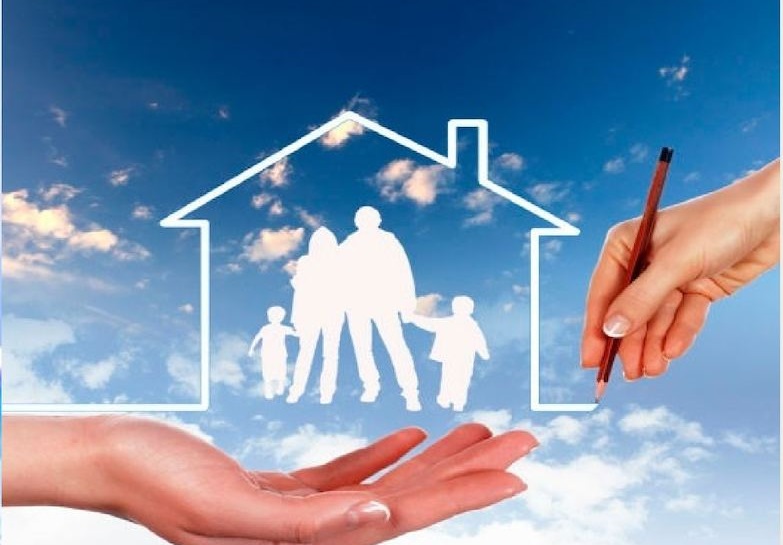        С 3 по 7 октября в нашей школе прошла неделя по профилактике употребления алкоголя среди подростков. В рамках недели по  проведены  следующие мероприятия :Акция «Настроение школы»Тренинговое занятие для 5-6 классов «Комната друзей»Демонстрация видеофильмов о вреде алкоголяАнкетирование по выявлению вредных привычекПрофилактическое занятие для обучающихся 7-11 классов «Игры с алкоголем»Профилактическое занятие «Употребление алкоголя: мифы и реальность»Дистанционное родительское собрание «Родители - пример в семье»                                                                       При проведении данных мероприятий была получена полезная информация по воспитанию негативного отношения  к алкоголю; показано, насколько вреден алкоголь для здоровья; сформирован осознанный отказ от вредных привычек.  Мероприятия направлены на формирование культуры поведения у детей,  на борьбу с вредными привычками.